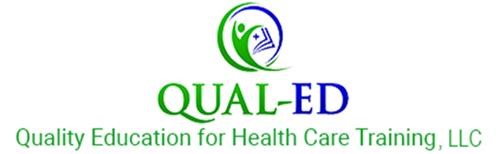 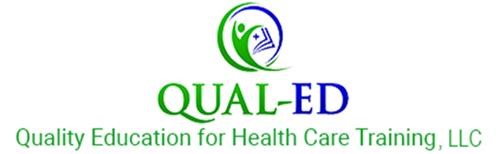 403 Marina Center • Suisun City, CA  94585 • Phone: (707) 389-2303 • Fax: (707) 389-2304 	www.qual-ed.org 	 Acute Care Nurse Assistant Training The Acute Care Nurse Assistant program is a 5-week training course for current Certified Nurse Assistants (CNA). The program consists of a 30-hour classroom and skills lab instruction and a 42-hour supervised clinical practicum in the acute care hospital (72 hours total).  The training course include communication, patient assessment, observation, and reporting; as well as, reinforcement of Certified Nurse Assistant basic care procedures. Clinical practicum is held at John Muir Medical Center in Walnut Creek, CA. Enrollment Requirements Registration fee $150.00 (forms available on for pick up at front desk)  Proof of current CNA Certification CPR certification (B.L.S through American Heart Association) Driver License or Identification card Health& Physical examination (current within 90 days starting the program) TB Test (current within 1 year/ copy) or negative chest-x-rayFlu shot if needed (seasonal)Training Start Date: January 30th – February 28th 2020 Day Class – Acute Care Nurse Assistant (5 weeks) Theory Class (2 weeks / 30 hours) – Thursday & Friday: 8:00am – 4:00pm Theory Class dates: Jan  30th, 31th/ Feb  6th, 7th   Clinical (3 weeks / 42 hours) – Thursday & Friday 7:00am – 2:00pm Clinical dates: Feb 13th, 14th, 20th, 21st, 27th, 28th   Clinical site location: John Muir Medical Center           1601 Ygnacio Valley Road, Walnut Creek, CA  94598 403 Marina Center • Suisun City, CA  94585 • Phone : (707) 389-2303 • Fax: (707) 389-2304 www.qual-ed.org 	Training Costs The total cost for this training course is $700, which we encourage to be paid in full. The training course cost includes a registration fee of $150.00 (non-refundable), liability insurance cost, training fee, uniform (non-fundable), required classroom materials (non-refundable) and supplies (non-fundable). *** Note: Some training documents may be faxed in to Qual-Ed at 707-389-2304Payment Options (Dates may be subject to change) Cancellation and Refund Policy A student has a right to a full refund of all training fees, minus the registration fee $150.00, cost of uniform, books and supplies if cancellation is made on or before January 30th (No exceptions) Please allow 30-days for the refund to be process after cancellation date. 403 Marina Center • Suisun City, CA  94585 • Phone : (707) 389-2303 • Fax: (707) 389-2304 	www.qual-ed.org Acute Care Nurse Assistant Training Schedule   ***Important Note: Course Times and dates are subject to change based on class participation and hospital availability and time. Registration/Application: On-line or in person $150.00 non-refundable fee due at the time of enrollment.  OPEN ENROLLMENT **NOTE: Before any documents can be accepted for The ACUTE CARE COURSE, you must fill out application and pay the registration fee to hold your seat in the class. Final Payment:  $550.00 due on or before January 30th, 2020. *Cancellation date for full refund minus registration: January 30th, 2020.              TIME WEEK DAYS TOTAL HOURS THEORY CLASS 8:00am – 4:00pm 2 weeks (4 days) 7.5 hours/day 2 days/week Thursday & Friday 30 hours CLINICAL 7:00am – 2:00pm 3 weeks (6 days) 7 hours/day 2 days/week Thursday & Friday42 hours Theory Class Dates: Theory Location: Qual-Ed Health Care Training, LLC 403 Marina Center Suisun City, CA 94585 Clinical Dates: Clinical Site Location: John Muir Medical Center 1601 Ygnacio Valley Road Walnut Creek, CA  94598 